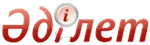 Об утверждении форм актов государственного инспектора по племенному животноводству, Правил их составления и выдачиПриказ Заместителя Премьер-Министра Республики Казахстан - Министра сельского хозяйства Республики Казахстан от 27 октября 2016 года № 453. Зарегистрирован в Министерстве юстиции Республики Казахстан 6 декабря 2016 года № 14481      В соответствии с подпунктом 11) статьи 13 Закона Республики Казахстан от 9 июля 1998 года «О племенном животноводстве» и пунктом 2 статьи 50 Закона Республики Казахстан от 6 апреля 2016 года «О правовых актах» ПРИКАЗЫВАЮ:
      1. Утвердить:
      1) форму акта о результатах проверки, согласно приложению 1 к настоящему приказу;
      2) форму предписания по устранению выявленных нарушений законодательства Республики Казахстан в области племенного животноводства, согласно приложению 2 к настоящему приказу;
      3) Правила составления и выдачи актов государственного инспектора по племенному животноводству, согласно приложению 3 к настоящему приказу.
      2. Признать утратившим силу приказ исполняющего обязанности Министра сельского хозяйства Республики Казахстан от 26 апреля 2012 года № 18-02/211 «Об утверждении форм актов государственного инспектора по племенному животноводству, Правил их составления и выдачи» (зарегистрированный в Реестре государственной регистрации нормативных правовых актов № 7676, опубликованный 8 августа 2012 года в газете «Казахстанская правда» № 256-257 (27075-27076)).
      3. Комитету государственной инспекции в агропромышленном комплексе Министерства сельского хозяйства Республики Казахстан в установленном законодательством порядке обеспечить:
      1) государственную регистрацию настоящего приказа в Министерстве юстиции Республики Казахстан;
      2) в течение десяти календарных дней со дня получения зарегистрированного настоящего приказа направление в одном экземпляре его копии в печатном и электронном виде на казахском и русском языках в Республиканское государственное предприятие на праве хозяйственного ведения «Республиканский центр правовой информации» для включения в Эталонный контрольный банк нормативных правовых актов Республики Казахстан;
      3) в течение десяти календарных дней после государственной регистрации настоящего приказа направление его копии на официальное опубликование в периодические печатные издания и в информационно-правовую систему «Әділет»;
      4) размещение настоящего приказа на интернет-ресурсе Министерства сельского хозяйства Республики Казахстан и интранет-портале государственных органов.
      4. Контроль за исполнением настоящего приказа возложить на курирующего вице-министра сельского хозяйства Республики Казахстан.
      5. Настоящий приказ вводится в действие по истечении десяти календарных дней после дня его первого официального опубликования.      Заместитель Премьер-Министра
      Республики Казахстан –
      Министр сельского хозяйства
      Республики Казахстан                       А. Мырзахметов      «СОГЛАСОВАН»
      Министр национальной
      экономики Республики Казахстан
      _______________ К. Бишимбаев
      « » ________ 2016 года  Приложение 1          
к приказу Заместителя Премьер-
Министра Республики Казахстан –
 Министра сельского хозяйства 
 Республики Казахстан     
 от 27 октября 2016 года № 453 Форма                         Акт о результатах проверки № ________________________________________________________________________
_____________________________________________________________________
                  наименование органа контроля
_____________________________________________________________________
_____________________________________________________________________
фамилия, имя, отчество (если оно указано в документе, удостоверяющем
     личность) и должность лица (лиц), проводившего проверку
на основании акта о назначении проверки от «_____» ___________ 20____
года № ____, в период с __________ по _______________________ провел
проверку
_____________________________________________________________________
_____________________________________________________________________
                  место проведения проверки
_____________________________________________________________________
_____________________________________________________________________
   наименование или фамилия, имя, отчество (если оно указано в
    документе, удостоверяющем личность) проверяемого субъекта
в присутствии _______________________________________________________
           должность представителя физического или юридического лица,
                  присутствовавшего при проведении проверки
      По результатам проверки установлены следующие нарушения Закона
Республики Казахстан от 9 июля 1998 года «О племенном животноводстве»
_____________________________________________________________________
_____________________________________________________________________
_____________________________________________________________________
     сведения о результатах проверки, в том числе о выявленных
                   нарушениях, их характере
_____________________________________________________________________
_____________________________________________________________________
   наименование проверочного листа и пункты требований, по которым
                           выявлены нарушения                                      _______________________________
                                     подпись должностного лица (лиц),
                                          проводившего проверку      С актом о результатах проверки ознакомлен (а), замечания и
возражения по акту __________________________________________________
_____________________________________________________________________
_____________________________________________________________________
_____________________________________________________________________
      сведения об ознакомлении или отказе в ознакомлении с актом
   представителя проверяемого субъекта, а также лиц, присутствовавших
       при проведении проверки, их подписи или отказ от подписи      Один экземпляр акта с копиями приложений получил ______________
                                                         (подпись)                                      _______________________________
                                     фамилия, имя, отчество (если оно
                                           указано в документе,
                                         удостоверяющем личность)
                                              представителя
                                           проверяемого субъекта  Приложение 2          
к приказу Заместителя Премьер-
Министра Республики Казахстан –
 Министра сельского хозяйства 
 Республики Казахстан     
 от 27 октября 2016 года № 453 Форма                            Предписание №_______
по устранению выявленных нарушений законодательства Республики
           Казахстан в области племенного животноводства«____» ______________20___ года              ________________________
                                                 место составления_____________________________________________________________________
                (наименование проверяемого субъекта)
установлены следующие нарушения Закона Республики Казахстан от 9 июля
1998 года «О племенном животноводстве» ______________________________
_____________________________________________________________________
_____________________________________________________________________
  (изложить характер нарушений, по акту о результатах проверки или по
            итогам иных форм государственного контроля)
      Для устранения указанных нарушений законности предписываю:
      1. Выполнить следующие мероприятия:      2. Об исполнении мероприятий представить информацию
с подтверждающими документами не позднее ______________ по адресу:
____________________________________________________________________________________________   ____________ ______________________________
    должность лица,         подпись        фамилия, имя, отчество
проводившего проверку                 (если оно указано в документе,
                                          удостоверяющем личность)
      С предписанием ознакомлен и один экземпляр получил
_____________ руководитель      Мне разъяснено, что за невыполнение или ненадлежащее выполнение
настоящего предписания предусмотрена административная
ответственность, согласно пункта 3 статьи 462 Кодекса Республики
Казахстан от 5 июля 2014 года «Об административных правонарушениях».      __________________             ________________________________
           подпись                   фамилия, имя, отчество (если оно
                                           указано в документе,
                                          удостоверяющем личность)
                                   руководителя проверяемого субъекта  Приложение 3          
к приказу Заместителя Премьер-
Министра Республики Казахстан –
 Министра сельского хозяйства 
 Республики Казахстан     
 от 27 октября 2016 года № 453    Правила
составления и выдачи актов государственного
инспектора по племенному животноводству   Глава 1. Общие положения      1. Настоящие Правила составления и выдачи актов государственного инспектора по племенному животноводству (далее – Правила), разработаны в соответствии с подпунктом 11) статьи 13 и подпунктом 7) пункта 3 статьи 16 Закона Республики Казахстан от 9 июля 1998 года «О племенном животноводстве» (далее – Закон) и определяют порядок составления и выдачи актов государственного инспектора по племенному животноводству.
      2. Государственный контроль в области племенного животноводства осуществляется государственным инспектором по племенному животноводству (далее – государственный инспектор) в форме проверки и иных формах. Проверка осуществляется в соответствии с Предпринимательским кодексом Республики Казахстан от 29 октября 2015 года и по ее результатам издаются следующие акты:
      1) акт о результатах проверки (далее – акт);
      2) предписание по устранению выявленных нарушений законодательства Республики Казахстан в области племенного животноводства (далее – предписание).   Глава 2. Порядок составления и выдачи актов государственным
инспектором по племенному животноводству      3. Акт составляется государственным инспектором по результатам проверки в области племенного животноводства в двух экземплярах, который содержит сведения, указанные в статье 152 Предпринимательского кодекса Республики Казахстан от 29 октября 2015 года:
      1) дата, время и место составления акта;
      2) наименование органа контроля;
      3) дата и номер акта о назначении проверки, на основании которого проведена проверка;
      4) фамилия, имя, отчество (если оно указано в документе, удостоверяющем личность) и должность лица (лиц), проводившего проверку;
      5) наименование или фамилия, имя, отчество (если оно указано в документе, удостоверяющем личность) проверяемого субъекта, должность представителя физического или юридического лица, присутствовавшего при проведении проверки;
      6) дата, место и период проведения проверки;
      7) сведения о результатах проверки, в том числе о выявленных нарушениях, их характере;
      8) наименование проверочного листа и пункты требований, по которым выявлены нарушения;
      9) сведения об ознакомлении или отказе в ознакомлении с актом представителя проверяемого субъекта, а также лиц, присутствовавших при проведении проверки, их подписи или отказ от подписи;
      10) подпись должностного лица (лиц), проводившего проверку.
      К акту о результатах проверки прилагаются при их наличии акты об отборе образцов (проб) продукции, обследовании объектов окружающей среды, протоколы (заключения) проведенных исследований (испытаний) и экспертиз и другие документы или их копии, связанные с результатами проверки.
      4. При выявлении нарушений их характер излагается с обязательным указанием на нормы Закона, которые были нарушены.
      5. Акт подписывается государственным инспектором, лицами, которые принимали участие в проверке, после чего предоставляется представителям проверяемого субъекта, а также лицам, присутствовавшим при проведении проверки для ознакомления. Ознакомление или отказ в ознакомлении с актом подтверждается их подписью.
      6. Один экземпляр акта о результатах проверки с копиями приложений, за исключением копий документов, имеющихся в оригинале у проверяемого субъекта, вручается руководителю юридического лица или физическому лицу либо их представителям для ознакомления и принятия мер по устранению выявленных нарушений и других действий.
      В случае наличия замечаний и (или) возражений по результатам проверки руководитель юридического лица или физическое лицо либо их представители излагают замечания и (или) возражения в письменном виде.
      Замечания и (или) возражения прилагаются к акту о результатах проведения проверки, о чем делается соответствующая отметка.
      7. Если характер нарушений предусматривает административную ответственность в соответствии с Кодексом Республики Казахстан «Об административных правонарушениях» от 5 июля 2014 года, то акт служит основанием для составления протокола об административном правонарушении.
      8. При внеплановых проверках составление протокола об административном правонарушении не препятствует выдаче предписания по устранению выявленных нарушений законности в соответствии с подпунктом 7) пункта 3 статьи 16 Закона. При этом изложенные нарушения в предписании должны соответствовать характеру нарушений по акту.
      9. Предписание также выдается по результатам проведения иной формы государственного контроля без возбуждения дела об административном правонарушении в случае выявления нарушения, но с обязательным разъяснением проверяемому субъекту порядка его устранения.
      10. В предписании указываются характер нарушений с указанием на нормы Закона, которые были нарушены, а также мероприятия по их устранению.
      11. Предписание составляется в двух экземплярах и подписывается государственным инспектором. Один экземпляр выдается непосредственно физическому, должностному лицу, индивидуальному предпринимателю либо руководителю проверяемого субъекта или исполняющему его обязанности под роспись.© 2012. РГП на ПХВ Республиканский центр правовой информации Министерства юстиции Республики Казахстан«____» __________ 20___года
«____» часов «_____» минут______________________
  место составления№МероприятияСрок исполнения1